Myndigheten fyller i:			Sökanden fyller i: (anvisningen finns på s. 4)ANVISNING FÖR ATT FYLLA I STÖDANSÖKANAnsökan skall lämnas in till Leader Åland innan projektet, investeringen eller åtgärden påbörjas. Ansökan blir anhängiggjord då den har registrerats och diarieförts vid registratorskontoret vid Ålands landskapsregering. Om projektet påbörjas innan beslut om medfinansiering har fattas sker detta på sökandens eget ansvar. 1. Projektets namn ska tydligt beskriva projektets innehåll. Namnet ska vara kort och koncist.  3. Stöd får sökas av juridiska personer eller personer med rättslig handlingsförmåga.7. Projektet ska ha en kontaktperson. 11. Kommun där projektet i huvudsak kommer att genomföras.13. Vilken typ av åtgärd är projektet14. Projektet får genomföras och projektkostnaderna är godtagbara och stödberättigade endast under den genomförandetid som står i finansieringsbeslutet.  Åtgärderna får inledas och godtagbara kostnader uppstå tidigast den dagen då ansökan har mottagits av Ålands landskapsregering. Tiden för genomförandet av projektet bör fastställas med tillräcklig marginal, sålunda att alla kostnader uppstår och betalas under den genomförandetid som står i finansieringsbeslutet. Av grundad anledning får stödmottagaren hos ansöka om förlängning av projekttiden innan tiden för stödberättigande löper ut.  15. Åtgärd som stöd söks för. Kryssa för den åtgärd som projektet hänför sig till. Projektet kan hänföra sig till endast en åtgärd. 16. En kort beskrivning av projektets innehåll. Med en offentlig beskrivning avses att informationen är tillgänglig för alla t.ex. i offentliga databaser. Här beskriver du också koncist projektets innehåll, viktigaste åtgärder och mål. Tillsammans med ansökan lämnar du också in en separat specificerad projektplan. 17,18. Mervärdesskatt kan inkluderas i kostnaderna endast om denna blir en slutlig kostnad för sökande Modellen som bygger på faktiska kostnader innebär att som stödberättigande projektkostnader kan, vid sidan av projektets direkta kostnader, också godkännas en del av de indirekta kostnader som på ett motiverat, objektivt och rättvist sätt kan riktas till projektet i det förhållande som de hänför sig till projektet. Grunderna för beräkning av de indirekta kostnaderna (t.ex. bl.a. kopierings-, hyres- och telefonkostnader) ska anges. Standardiserade koefficienter eller procentsatser får du då inte använda som beräkningsgrund, utan till exempel hyran per kvadrat som är grunden för hyran. Denna modell ska användas i synnerhet i investeringsprojekt. Vid behov ska kostnadsförslaget specificeras närmare i den separata projektplanen.  Om projektets officiella finansiering är mer än 50 procent, ska upphandlingar som omfattas av tillämpningsområdet för upphandlingslagen, konkurrensutsättas enligt lagen om offentlig upphandling (348/2007). 19. Av planen för finansiering av projektet ska separat framgå andelen offentlig och privat finansiering. Stöd för investeringar under 2 500 euro beviljas inte. En del av den privata finansieringen kan bestå t.ex. av naturaprestationer, talkoarbete och material. 20. Besked om ett beslut om en ansökan som gjorts skriftligt kan ges på elektronisk väg om sökanden ger sitt samtycke därtill. I annat fall sänds beslutet skriftligt till den adress som står i ansökan. 21. Underskrift och datum. Sökanden ska läsa igenom ansökan noggrant innan ansökan undertecknas.  Ansökan undertecknas av den person som har juridiskt ansvar för projektets genomförande och som har firmateckningsrätt. Firmateckningsrätten ska framgå av handlingarna som åtföljer ansökan. Ålands landskapsregering  ska informeras om det sker ändringar i firmateckningsrätten efter att ansökan har lämnats in. Sökanden svarar bl.a. för uppnåendet av projektets mål samt för användningen, uppföljningen och rapporteringen av medlen. En förening ska ha lämplig organisation för att genomföra projektet. Organiseringen av projektet ska ske så att ansvarsförhållandena inom projektet och gentemot externa aktörer är klara. Projektet ska ha en ansvarsperson som bl.a. sköter informationsutbytet mellan föreningen och finansiärerna. BilagorEn redogörelse för företagets ägare och ägarförhållanden: Om stöd söks av ett företag, ska Ålands landskapsregering få en redogörelse för företagets ägare och ägarförhållanden. Om företaget ägs av företag och sammanslutningar som äger över 25 procent av företagets aktiestock, ska man lämna bokslut även för dessa för de senaste tre räkenskapsperioderna.Andra bilagor som har nämnts i denna stödansökan och anvisningarANSÖKAN SKICKAS TILL:Lokalkraft Leader ÅlandPB 229AX-22101 Mariehamn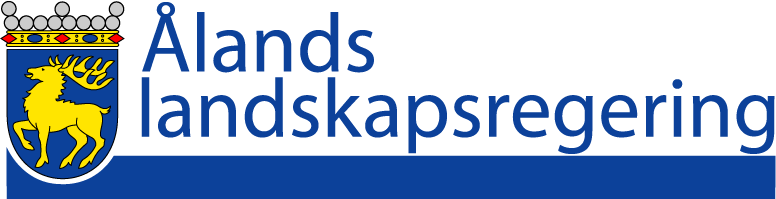 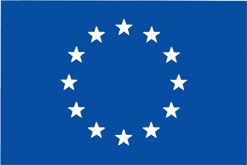 ANSÖKAN OM STÖDEuropeiska havs- och fiskerifonden (EHFF)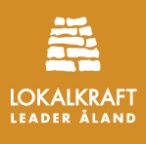 Ålands landskapsregering Ålands landskapsregering DnrInkommenÖverfördProjektnummer………/……… 20……………/……… 20……1. Projektets namn1. Projektets namn1. Projektets namn1. Projektets namn1. Projektets namn1. Projektets namn2. Ansökan är2. Ansökan ärny ansökanny ansökanändring av/komplement till ansökan av ___ / ___ 20 ____ansökan om ändring i beslutet av___ / ___ 20 ____ändring av/komplement till ansökan av ___ / ___ 20 ____ansökan om ändring i beslutet av___ / ___ 20 ____ändring av/komplement till ansökan av ___ / ___ 20 ____ansökan om ändring i beslutet av___ / ___ 20 ____ändring av/komplement till ansökan av ___ / ___ 20 ____ansökan om ändring i beslutet av___ / ___ 20 ____ändring av/komplement till ansökan av ___ / ___ 20 ____ansökan om ändring i beslutet av___ / ___ 20 ____ändring av/komplement till ansökan av ___ / ___ 20 ____ansökan om ändring i beslutet av___ / ___ 20 ____ändring av/komplement till ansökan av ___ / ___ 20 ____ansökan om ändring i beslutet av___ / ___ 20 ____ändring av/komplement till ansökan av ___ / ___ 20 ____ansökan om ändring i beslutet av___ / ___ 20 ____3. Sökandens namn3. Sökandens namn3. Sökandens namn3. Sökandens namn3. Sökandens namn3. Sökandens namn4. FO-nummer4. FO-nummer4. FO-nummer4. FO-nummer4. FO-nummer5. Utdelningsadress  5. Utdelningsadress  5. Utdelningsadress  5. Utdelningsadress  5. Utdelningsadress  5. Utdelningsadress  6. Postnummer och postkontor 6. Postnummer och postkontor 6. Postnummer och postkontor 6. Postnummer och postkontor 6. Postnummer och postkontor 7. Ansvarspersonens namn7. Ansvarspersonens namn7. Ansvarspersonens namn7. Ansvarspersonens namn7. Ansvarspersonens namn7. Ansvarspersonens namn8. Ansvarspersonens personnummer8. Ansvarspersonens personnummer8. Ansvarspersonens personnummer8. Ansvarspersonens personnummer8. Ansvarspersonens personnummer9. Ansvarspersonens telefon9. Ansvarspersonens telefon9. Ansvarspersonens telefon10. Ansvarspersonens e-post10. Ansvarspersonens e-post10. Ansvarspersonens e-post10. Ansvarspersonens e-post11. Organisationens kontonummer (IBAN)11. Organisationens kontonummer (IBAN)11. Organisationens kontonummer (IBAN)11. Organisationens kontonummer (IBAN)12. Kommun där projektet genomförs12. Kommun där projektet genomförs12. Kommun där projektet genomförs13. Projektet gäller13. Projektet gäller13. Projektet gäller13. Projektet gäller13. Projektet gäller13. Projektet gäller13. Projektet gäller13. Projektet gällerMiljö    Kunskap    Upplevelse   Miljö    Kunskap    Upplevelse   Miljö    Kunskap    Upplevelse   Miljö    Kunskap    Upplevelse   Miljö    Kunskap    Upplevelse   Miljö    Kunskap    Upplevelse   Miljö    Kunskap    Upplevelse   Miljö    Kunskap    Upplevelse   14. Projektets startdatum:      .     .      Projektets slutdatum:      .      .      (OBS! Rätten till stöd uppstår när ansökan kommer in)   14. Projektets startdatum:      .     .      Projektets slutdatum:      .      .      (OBS! Rätten till stöd uppstår när ansökan kommer in)   14. Projektets startdatum:      .     .      Projektets slutdatum:      .      .      (OBS! Rätten till stöd uppstår när ansökan kommer in)   14. Projektets startdatum:      .     .      Projektets slutdatum:      .      .      (OBS! Rätten till stöd uppstår när ansökan kommer in)   14. Projektets startdatum:      .     .      Projektets slutdatum:      .      .      (OBS! Rätten till stöd uppstår när ansökan kommer in)   14. Projektets startdatum:      .     .      Projektets slutdatum:      .      .      (OBS! Rätten till stöd uppstår när ansökan kommer in)   14. Projektets startdatum:      .     .      Projektets slutdatum:      .      .      (OBS! Rätten till stöd uppstår när ansökan kommer in)   14. Projektets startdatum:      .     .      Projektets slutdatum:      .      .      (OBS! Rätten till stöd uppstår när ansökan kommer in)   14. Projektets startdatum:      .     .      Projektets slutdatum:      .      .      (OBS! Rätten till stöd uppstår när ansökan kommer in)   14. Projektets startdatum:      .     .      Projektets slutdatum:      .      .      (OBS! Rätten till stöd uppstår när ansökan kommer in)   14. Projektets startdatum:      .     .      Projektets slutdatum:      .      .      (OBS! Rätten till stöd uppstår när ansökan kommer in)   15. Åtgärd eller insats som stöd söks för (OBS! bara ett alternativ)15. Åtgärd eller insats som stöd söks för (OBS! bara ett alternativ)15. Åtgärd eller insats som stöd söks för (OBS! bara ett alternativ)15. Åtgärd eller insats som stöd söks för (OBS! bara ett alternativ)15. Åtgärd eller insats som stöd söks för (OBS! bara ett alternativ)15. Åtgärd eller insats som stöd söks för (OBS! bara ett alternativ)15. Åtgärd eller insats som stöd söks för (OBS! bara ett alternativ)15. Åtgärd eller insats som stöd söks för (OBS! bara ett alternativ)15. Åtgärd eller insats som stöd söks för (OBS! bara ett alternativ)15. Åtgärd eller insats som stöd söks för (OBS! bara ett alternativ)15. Åtgärd eller insats som stöd söks för (OBS! bara ett alternativ)III Fiskeaktionsgrupper (LEADER)III Fiskeaktionsgrupper (LEADER)Lokala utvecklingsprojekt (art. 63)   Fiskeaktionsgrupp:Lokala utvecklingsprojekt (art. 63)   Fiskeaktionsgrupp:Leader ÅlandLeader ÅlandLeader ÅlandLeader ÅlandLeader Åland16. Kort offentlig beskrivning, tre meningar max. Vem, vad, varför, hur, när och vad händer sen? Ansökan ska också åtföljas av en separat projektplan, se anvisningen)ANSÖKAN OM STÖDEuropeiska havs- och fiskerifonden (EHFF)18. Projektbudget (obs, lämna in skild detaljerad projektbudget)□ inkl. moms.           □ exkl. moms. (moms. ger rätt till stöd om den är sökandens slutliga kostnad)euroFaktiska kostnaderPersonalkostnader (löner + bikostnader)Lokaler och andra kontorskostnaderResekostnader Maskiner, utrustning och komponenter Anskaffning av byggnader och markområden samt kostnader för hyra Köpta tjänsterArbete utan vederlag, talkoarbeteÖvriga kostnader, vilka:KOSTNADER SAMMANLAGT18. Plan för finansiering av projektetOffentlig finansieringeuro Offentlig medfinansiering inom ramen för fiskeriprogrammet (Leaderstöd, 60 eller 80 %)Övriga offentliga bidrag, från ______________________Offentlig finansiering sammanlagtPrivat finansiering  Egna medel  LånBidrag, från  ______________________Övrigt, vad?   Arbete utan vederlag, talkoarbetePrivat finansiering sammanlagtFINANSIERING SAMMANLAGT19. Besked om beslutetSökanden ger sitt samtycke till att beslutet om ansökan ges bara på elektronisk väg:   ja                                         nej, jag vill ha ett skriftligt beslut 20. Underskrift20. UnderskriftSökanden åtar sig att i den verksamhet som avses i ansökan följa Europeiska unionens gällande lagstiftning och den gällande nationella lagstiftningen samt de författningar och föreskrifter som utfärdats med stöd av dem och de villkor och begränsningar som ingår i stödbeslutet. Sökanden har tagit del av ansökningsanvisningen och är medveten om de risker som är förknippade till att inleda en sådan verksamhet som avses i ansökan. Sökanden går med på att lämna de ytterligare utredningar som behandlingen av ansökan kräver. För att bereda stödbeslutet kan Ålands landskapsregering behöva få information från olika myndigheter och offentliga finansiärer. Trots sekretessbestämmelserna som gäller affärs- och yrkeshemligheter får Ålands landskapsregering vara i kontakt med dessa myndigheter och offentliga finansiärer samt med andra finansiärer enligt finansieringsplanen för att få information om sökanden och projektet. Sökanden ger sitt samtycke till att Ålands landskapsregering har rätt att få den information om sökanden som de behöver för att kunna behandla ansökan och utbetala, övervaka och följa upp stödet samt för att göra kontroller hos stödmottagaren. Sökanden går med på att uppgifterna i ansökan kan ges ut om de inte särskilt har angetts vara konfidentiella. Sökanden intygar att sökanden inte gjort sig skyldig till subventionsbedrägeri, subventionsförseelse eller subventionsmissbruk när det gäller fiskerifonderna (Fonden för fiskets utveckling FFU, Europeiska fiskerifonden EFF och Europeiska havs- och fiskerifonden EHFF).Sökanden åtar sig att lämna den information till Ålands landskapsregering som behövs för uppföljning och utvärdering eller till någon annan instans som följer upp och utvärderar det operativa programmet officiellt. Undertecknad försäkrar att uppgifterna i denna ansökan och bilagorna till den är korrekta och att den undertecknade har rätt att skriva under ansökan på sökandens vägnar. Sökanden åtar sig att i den verksamhet som avses i ansökan följa Europeiska unionens gällande lagstiftning och den gällande nationella lagstiftningen samt de författningar och föreskrifter som utfärdats med stöd av dem och de villkor och begränsningar som ingår i stödbeslutet. Sökanden har tagit del av ansökningsanvisningen och är medveten om de risker som är förknippade till att inleda en sådan verksamhet som avses i ansökan. Sökanden går med på att lämna de ytterligare utredningar som behandlingen av ansökan kräver. För att bereda stödbeslutet kan Ålands landskapsregering behöva få information från olika myndigheter och offentliga finansiärer. Trots sekretessbestämmelserna som gäller affärs- och yrkeshemligheter får Ålands landskapsregering vara i kontakt med dessa myndigheter och offentliga finansiärer samt med andra finansiärer enligt finansieringsplanen för att få information om sökanden och projektet. Sökanden ger sitt samtycke till att Ålands landskapsregering har rätt att få den information om sökanden som de behöver för att kunna behandla ansökan och utbetala, övervaka och följa upp stödet samt för att göra kontroller hos stödmottagaren. Sökanden går med på att uppgifterna i ansökan kan ges ut om de inte särskilt har angetts vara konfidentiella. Sökanden intygar att sökanden inte gjort sig skyldig till subventionsbedrägeri, subventionsförseelse eller subventionsmissbruk när det gäller fiskerifonderna (Fonden för fiskets utveckling FFU, Europeiska fiskerifonden EFF och Europeiska havs- och fiskerifonden EHFF).Sökanden åtar sig att lämna den information till Ålands landskapsregering som behövs för uppföljning och utvärdering eller till någon annan instans som följer upp och utvärderar det operativa programmet officiellt. Undertecknad försäkrar att uppgifterna i denna ansökan och bilagorna till den är korrekta och att den undertecknade har rätt att skriva under ansökan på sökandens vägnar. DatumSökandens underskrift och namnförtydligandeBILAGOR (kryssa i rutan) OBS! Bilagorna ska fogas till varje ny ansökan trots att de redan tidigare har inlämnatsBILAGOR (kryssa i rutan) OBS! Bilagorna ska fogas till varje ny ansökan trots att de redan tidigare har inlämnatsBILAGOR (kryssa i rutan) OBS! Bilagorna ska fogas till varje ny ansökan trots att de redan tidigare har inlämnatsBilagor som alla sökande ska lämna in En närmare projektplan (en separat åtgärdsspecifik blankett) Detaljerad projektbudget och finansieringsplanHandlingar som visar firmateckningsrätten eller utdrag ur handelsregistret eller föreningsregistretStadgar eller annat för att visa teckningsrättUtredning av ekonomin, kontoutdrag eller bokslutProtokollsutdrag där ansökan om stöd har beslutats omIndikatorblankettVid behovBilagor som alla sökande ska lämna in En närmare projektplan (en separat åtgärdsspecifik blankett) Detaljerad projektbudget och finansieringsplanHandlingar som visar firmateckningsrätten eller utdrag ur handelsregistret eller föreningsregistretStadgar eller annat för att visa teckningsrättUtredning av ekonomin, kontoutdrag eller bokslutProtokollsutdrag där ansökan om stöd har beslutats omIndikatorblankettVid behovBilagor som alla sökande ska lämna in En närmare projektplan (en separat åtgärdsspecifik blankett) Detaljerad projektbudget och finansieringsplanHandlingar som visar firmateckningsrätten eller utdrag ur handelsregistret eller föreningsregistretStadgar eller annat för att visa teckningsrättUtredning av ekonomin, kontoutdrag eller bokslutProtokollsutdrag där ansökan om stöd har beslutats omIndikatorblankettVid behovByggplan och –ritningar i bygg- och reparationsprojektBilder eller kartorInformation om konkurrensutsättning av projektanskaffningar (minst 3 offerter för poster över 10 000 €)Utvecklingsplan (för projekt med totalt budget över 29 000 €)En kopia av miljötillståndet En redogörelse för talkoarbete, arbete utan vederlagEn redogörelse för övrig offentlig finansiering Annan bilaga, vilken?       Stödbeviljaren kan också kräva ytterligare handlingar och redogörelser.Stödbeviljaren kan också kräva ytterligare handlingar och redogörelser.Stödbeviljaren kan också kräva ytterligare handlingar och redogörelser.Ytterligare information, t.ex. om vissa bilagor kan lämnas in först senareYtterligare information, t.ex. om vissa bilagor kan lämnas in först senareYtterligare information, t.ex. om vissa bilagor kan lämnas in först senare